KROONIKA 201616.jaanuar - Iluvõimlejad alustasid uut hooaega mitmete medalikohtadega Tallinnas toimunud võistlusel “Talveturniir 2016″. Treenerite Elsa Sinijärve, Kristiina Noore ja Maarja Jaanovitsi treenitavad tüdrukud võitsid kokku 10 medalit. Palju õnne tüdrukutele - 2004B - I koht Svetlana Dzepka, II koht Kristin Frey,  juunior B- I koht Keliis Lillemets (Viljandi SK/VK Rütmika), II koht Grete-Lisette Gulbis, III koht Lauren Mae, 2005A- II koht Elis Sarapuu, 2004A- II koht Aia Adele Narits, 2003A- I koht Hanna Mari Halgma, II koht Sarah Tali, 2002A- I koht Augustiine Tamme.23.jaanuaril toimus Belgias Brussels Cup 2016. Meie juunioriklassi iluvõimleja Anabel Ainso sai väga tubli III koha. Palju õnne! Veel oli võistlemas 3 tüdrukut erinevates vanuseklassides - Eliise Antonov 11.koht, Liisa-Lotte Pechter 15.koht, Anastasia Gorjunova 20.koht.30. jaanuaril toimusid Tallinnas Kalevi Spordihallis "Tallinna MV rühmvõimlemises", kus osalesid meie mini vanema A klassi rühmad Lepatriinud I ja Lepatriinud II.  Mõlemad rühmad jõudsid ka pjedestaalile. Lepatriinud I - I koht, Lepatriinud II - III koht31. jaanuaril toimus Rütmika sisevõistlus meie iluvõimlejatele. Osalesid tüdrukud sünniaastatega 2010-2001. Osadele pisikestele oli see päris esimene kohtunike ette vaibale astumine. Vanematele võistlejatele aga hea võimalus valmistuda suuremateks võistlusteks.6.-7. veebruar - Toimusid 6. korda Otepää lahtised Meistrivõistlused ilu- ja rühmvõimlemises. Kahel päeval võistlesid võimlejad Tallinnast, Narvast, Pärnust, Viljandist, Elvast, Tartust ja muidugi Otepäält. Kokku võistles 120 individuaalvõimlejat ja 37 rühmvõimlemise rühma.11.-14.veebruar - "Miss Valentine 2016".  Esimesel võistluspäeval toimus rühmvõimlemise eelvõistlus. Miniklassis oli võistlemas rühm “Lepatriinud”, kes saavutas 9. koha. Finaali pääsust jäi puudu vaid 0,05 punkti. Esimese rahvusvahelise võistluse kohta siiski tubli kava sooritus, ilma suuremate vigadeta. Rühma kuulusid: Kirke Veski, Marii-Elis Jürisoo, Karolina Kuusik, Eliise Kolsar, Nora Kork, Riin Parts, Anete Reinvald, Liina Sarv ja Annaliisa Rebane. Rühma treenerid on Kadri Rohtmets, Tatjana Joosep ja Maarja Jaanovits.Teisel võistluspäeval saavutas VK Rütmika rühm “Siidisabad Bottle Dance” rühmvõimlemise 12-14 vanuseklassis II koha. Rühmas võistlesid Hanna Mari Halgma, Aia Adele Narits, Eliise Antonov, Kätriin Pärnamäe, Kristin Frey, Sarah Tali, Elis Themas, rühma treenerid Elsa Sinijärv, Kristiina Noor ja Maarja Jaanovits.Rühmvõimlemise 10-12 vanuseklassis saavutas VK Rütmika rühm “Siidisabad Bollywood” 4.koha. Rühmas võistlesid Elis Sarapuu, Maris Filatenko, Maria Terep, Karoli Metsma, Svetlana Dzepka, Marija Anna Gusseva, Liis Ernits ja Brigitta Popova. Treenerid Elsa Sinijärv, Kristiina Noor ja Maarja Jaanovits.Miss Valentine iluvõimlemise võistlusel osales meie klubist individuaalkavadega kokku 4 väga tublit võimlejat: Victoria Põllumäe (2003), Maris Meikar (2002), Anabel Ainso (2001) ja Marie-Anett Kaasik (2003). 2003 sünniaastaga võistelnud võimlejate seas saavutas Victoria Põllumäe rõngaharjutuses väga tubli 4.koha  ning Marie-Anett Kaasik  pallikavas samuti 4. koha. Tüdrukute treenerid on Kai Tanni ja Maarja Jaanovits.VK Rütmika iluvõimlemise kurikarühm Bellagrazia saavutas Miss Valentine eelvõistlusel iluvõimlemise rühmkavades  III koha, punktisummaks 13,873. Väga tublid! Kahjuks tüdrukud finaali ei pääsenud, kuna igast riigist sai edasi ainult kaks võistkonda. Rühmas võistlesid Marie-Anett Kaasik, Victoria Põllumäe, Maris Meikar, Anabel Ainso, Anastassia Gorjunova ja Liisa Lotte Pehter. Treenerid Kai Tanni ja Maarja Jaanovits.13.-14. veebruar - I EM rühmvõimlemises. Meistriklassi rühm VK Rütmika Perfetto tegi finaalis puhta ja emotsionaalse katse, punktisummaks 16,75!!! Super!!! Sellega saavutasid nad kahe päeva kokkuvõttes 5. koha.
Rühmas võistlesid Karmen Õun, Reelika Pärnapuu, Lisanna Lehes, Ege Sild, Lisa-Batricia Karu, Karolin Valdmaa, Hanna-Liis Schütz, Viktoria Valasevits. Treenerid Liisel Perlin, Katri Toomsalu ja Maarja Jaanovits.VK Rütmika Perfetto Juniors tegi samuti finaalis tubli esituse, saades kohtunikest hindeks 15,85. Kahe päeva kokkuvõttes saavutati 6. koht. Väga tublid! Rühma kuuluvad: Grete-Lisette Gulbis, Ingrid Veermäe, Elliane Šteinmiller, Keliis Lillemets, Elise Reimaa, Grete Toomsalu, Laura Liis Peetso, Gabriele Eensoo, Sandra Liisa Aduson. Rühma treenerid on Laura-Liisa Kruusamäe, Kristiina Noor ja Maarja Jaanovits.20.veebruaril toimusid Narva Lootuste Karikavõistlused mini- ja lasteklassile. VK Rütmikast osales 4 tublit iluvõimlejat Rebasesabade rühmast. 2009 – Elisabeth Reinthal III koht, 2008A – Valeria Valasevitš – III koht, Laura Põldma 5. koht, Birgit Pärn 6.koht. Tüdrukute treenerid on Kai Tanni ja Maarja Jaanovits.22.veebruar - Raplas selgusid 2016 a. Eesti Koolispordi Liidu võimlemisfestivali laureaadid! Festivalil osales üle 300 koolinoore üle vabariigi. VK Rütmikat esindas edukalt festivalil 2 rühma. Tartu Raatuse Kooli rühm (treener Kaie Anderson) sai kava eest "Veerevad pallid” KÕIGE KOOLISPORTLIKUMA kava eripreemia ning Tartu Tamme Kooli akrobaatikarühm (treener Reet Palge) eripreemia POISTE VÕIMLEMISE PROPAGEERIMISE eest.5.märts - Lootuste Karikavõistlus mini- ja lasteklassile. 2008 A grupis saavutas Valeria Valasevitš hüpitsa harjutuses II koha, kokkuvõttes 5.koht. Valeria treenerid on Kai Tanni ja Maarja Jaanovits. 2008 A vanuseklassis võistlesid veel Laura Põldma (6.koht), Birgit Pärn (8.koht), Saskia Treufeldt (9.koht) ja Eliise Greete Keemu (14.koht).11.-13. märts - Juunioriklassi iluvõimlejad Maris Meikar, Marie-Anett Kaasik, Victoria Põllumäe ja Liisa-Lotte Pechter osalesid “Aphrodite Cup’il” Kreekas. Medaleid seekord ei võidetud kuid välisvõitlusel osalemine ja tugevamate konkurentidega võistlemine annab arenguks vajalikke uusi kogemusi.12.-13.märts - Rütmika Kevadturniir ilu- ja rühmvõimlemises toimus juba 9. korda. Seekord oli võistlejaid Tallinnast, Narvast, Pärnust, Sillamäelt, Viljandist, Haapsalust, Keilast, Elvast, Võrust ja muidugi Tartust. Esimest korda oli võistlemas rühm Nurmenukud, kes saavutas mini nooremas vanusegrupis II koha.12.-13. märts - Rütmika Daamide rühm osales Sankt-Peterburgis 40+ vanusegrupile mõeldud võimlemisvõistlusel “Ilu, Tervis, Visadus”. Daamid võitsid üle 30 osalenud rühma seas kuldmedalid ja karika ning pälvisid palju kiidusõnu. Rühma treener on Sirje Eomõis.19.märtsil toimus Narva lootuste karikavõistlus, kus meie iluvõimlejad näitasid häid tulemusi. 2003 A grupis saavutas Hanna Mari Halgma mitmevõistluses III kohta, üksikkavade arvestuses pallis III koht ja kurikas II koht. Samas vanusklassis saavutas Eliise Antonov hüpitsaharjutuses II kohta (mitmevõistluse 6.koht).
2004 A grupis oli edukas Aia Adele Narits, kes saavutas mitmevõistluses I koha (rõngas I koht, pallis I koht, kurikas II koht). 2005 A grupis lõpetas Elis Sarapuu mitmevõistluse 6.kohaga. 2002 B grupi võistluse võitis Lauren Mae. 2003 B grupis saavutas 4.koha Brigitta Popova. 2004 B grupi võistluse võitis Svetlana Dzepka, Kristin Frey 5.koht. 2005B grupis saavutas II koha Maria Terep.18.-20. märtsil Soomes, Espoos toimunud Maailmakarika II etapp tõi meie meistriklassi rühmale parima punktisumma selle hooajal. Eelvõistlusel oli see 16,80 ning finaalis parandati tulemust veelgi, saades 17,30 punkti. Kokkuvõttes 34,10 punkti ning MK II etapi 5.koht tugevate Venemaa ja Soome võistkondade järel. Samal ajal toimus ka juunioriklassi võistlus “Challenge Cup II”, kus osales meie “Perfetto juunior” võistkond. Eelvõistlusel saavutas rühm 16,25 punkti jäädes sellega jagama 8.-9. kohta.18.-22.märtsil toimus ülevenemaaline iluvõimlemisvõistlus Ivanovos “Olümpiavõitja Olga Gladskih auhindadele”. Võistlustel osales kokku peaaegu 600 võimlejat! 2003 vanusklassis saavutas Victoria Põllumäe 11.koha, kogudes nelja kava kokkuvõttes 56,15 punkti. Marie-Anett Kaasik lõpetas võistluse 17.kohaga, punktisummaks 55,05. 2002 vanusklassis saavutas Maris Meikar 8.koha, punktisummaks 54,65.2. ja 3. aprillil Keila Spordikeskuses peetud Lootuste karikavõistluse võitis juunioride arvestuses VK Rütmika iluvõimleja Marie-Anett Kaasik! Tublid saavutused olid ka: 5.koht Anabel Ainso, 7.koht Maris Meikar, 8.koht Victoria Põllumäe, 14.koht Hanna Mari Halgma ja 16.koht Liisa-Lotte Pehter. Rõngaharjutuses saavutas I koha Maris Meikar. Pallikavas võitis Marie-Anett Kaasik, pronksmedali omanik Victoria Põllumäe.
Kurikakavas saavutas II koha Marie-Anett Kaasik. Aia Adele Narits sai pallikavas II koha, kolme kava kokkuvõttes tubli 6.koht.3.aprill - ESS Kalev MV9. ja 10. aprillil toimunud Tartu MV olid klubile väga edukad. Rühmvõimlemises võistlesid kõik klubi rühmad ning kõik saavutasid ka poodiumikohad. Kokku võideti 8 kuldmedalit ning 5 pronksmedalit. Ka iluvõimlemises oli saagiks palju auhinnalisi kohti. Parima tulemuse saavutasid “Bellagrazia” rühma tüdrukud, kes juunior A mitmevõistluses võitsid endale esimesed 5 kohta. Palju õnne tervele Rütmika perele!15.-17. aprill - rühm Perfetto saavutas III maailmakarika etapil tubli 6. koha. Rühmvõimlemise maailmakarika etapi raames toimus ka rahvusvaheline võistlus AGG Academic Cup. 8.-10. aastaste vanuseklassis saavutasid oma esimesel välisvõistlusel Lepatriinud I 4.koha ja Lepatriinud II 6.koha.16.aprillil toimusid Narva karikavõistlused ilu -ja rühmvõimlemises. VK Rütmika iluvõimlejate jaoks oli võistlus edukas! 2005 A saavutas II koha Elis Sarapuu. 2004 A grupi võitjaks tuli Aia Adele Narits. 2003 A grupis kuulus esikolmik VK Rütmika tüdrukutele- kuldse karika võitis Marie-Anett Kaasik, II koht Hanna Mari Halgma ja III koht Sarah Tali. 2002A grupis saavutas tubli 4.koha Augustiine Tamme.17. aprillil toimunud võimlemisfestivalil “Kauni rühiga ellu” võitsid meie klubi rühmad 3 kuldplaati ja 1 hõbeplaadi. Aitäh treenerid Riin Kiho, Kaie Anderson, Reet Palge, Ebe Kalja, Sirje Eomõis, Katri Toomsalu, Margot Võsokov, Merili Hein ja Helerin Vunk harrastusvõimlemise edendamise eest!23. aprillil toimunud Elva lahtistel MV-l oli jällegi võistlemas suurem osa meie rühmadest ning B grupi iluvõimlejatest. A grupi rühmadest saavutas Siidisabade noorteklassi rühm I koha ning Siidisabade lasteklassi rühm samuti I koha. B grupi rühmadest saavutas juuniorklassi rühm Elevation I koha, Ülenurme noorteklass I koha, Ülenurme lasteklass I koha, lasteklassi rühm Kirsiõied III koha ning Ülenurme miniklass II koha. Iluvõimlejatel oli lubatud osaleda vaid ühe kavaga. Parimad tulemused olid: 2004B Kristin Frey I koht, Svetlana Dzepka II koht, 2005B Karoli Metsma I koht, 2002B Grete Lisette Gulbis II koht, Elis Themas III koht, 2003B Marija Anna Gusseva III koht.30.aprill - 1.mai toimusid Tartus Eesti noorte meistrivõistlused ilu- ja rühmvõimlemises, kus osalesid laste- ja noorteklassi A-grupi võimlejad. Rühmvõimlemise lasteklassis pälvisid kuldmedalid VK Rütmika rühma Siidisabad Bollywood võimlejad, rühmas võistlesid Elis Sarapuu, Karoli Metsma, Maria Terep, Maris Filatenko, Liis Ernits, Svetlana Dzepka ja Brigitta Popova ja Marija-Anna Gusseva. Noorteklassis kuulus esikoht samuti VK Rütmika’le -meistrimedalid said kaela rühm Siidisabad Bottle Dance tüdrukud, rühma kuuluvad Augustiine Tamme, Sarah Tali, Kätriin Pärnamäe, Hanna Mari Halgma, Eliise Antonov, Aia Adele Nartis, Kristin Frey ja Elis Themas. Mõlema rühma treenerid on Elsa Sinijärv, Kristiina Noor ja Maarja Jaanovits.Iluvõimlemises olid võistlustules Aia Adele Narits ja Elis Sarapuu. Aia Adele Narits saavutas noorteklassis tubli 7.koha. Elis Sarapuu lõpetas võistluse 26.kohaga, kokku võistles noorteklassis 44 iluvõimlejat. Võistluste raames toimus juunioride kontrollvõistlus, mille põhjal selguvad võimlejad, kes esindavad Eestit juunis toimuvatel juunioride Euroopa meistrivõistlustel. Sel võistlused osalesid VK Rütmika iluvõimlejad Marie-Anett Kaasik, Victoria Põllumäe, Maris Meikar ja Anabel Ainso. Esimest korda klubi ajaloos sõidab meie iluvõimleja Euroopa Meistrivõistlustele ning selleks on Maris Meikar!5.-8. mai - VK Rütmika Siidisabad võistlesid edukalt rahvusvahelisel rühmvõimlemise võistlusel “Barcelona International Tournament”. 10-12 vanusklassis said kuldmedalid kaela VK Rütmika Siidisabad Bollywood võimlejad, rühmas võistlesid Elis Sarapuu, Karoli Metsma, Maria Terep, Marija-Anna Gusseva, Maris Filatenko, Liis Ernits, Svetlana Dzepka ja Brigitta Popova. 12-14 vanusklassis olid hõbemedali väärilised rühm Siidisabad Bottle Dance. Rühmas võistlesid Augustiine Tamme, Sarah Tali, Kätriin Pärnamäe, Hanna Mari Halgma, Eliise Antonov, Aia Adele Nartis, Kristin Frey ja Elis Themas. Mõlema rühma treenerid on Elsa Sinijärv, Kristiina Noor ja Maarja Jaanovits. Samal ajal toimus ka IV MK etapp - meie klubi rühmad Perfetto ja Perfetto Junior saavutasid mõlemad tubli 7. koha.14. ja 15. mail toimusid Narvas Eesti Karikavõistlused iluvõimlemises. Meie klubi võimlejad olid esindatud noorteklassis ja juunioriklassis. Mõlemas vanusegrupis oli mitmevõistluse parim tulemus 10. koht – noorteklassis Aia Adele Narits ning juunioriklassis Hanna Mari Halgma. Veel võistlesid Augustiine Tamme, Kätriin Pärnamäe, Sarah Tali, Grete Toomsalu ja Elis Sarapuu.28.-29. mail toimusid Tartus A. Le Coq Spordimajas Eesti meistrivõistlused ilu- ja rühmvõimlemises. Eesti meistrid iluvõimlemises selgitati juba 68-ndat ning rühmvõimlemises 21-st korda. Kokku oli võistlustules 145 juuniori- ja meistriklassi võimlejat – iluvõimlejaid 60, rühmvõimlejaid 85. Iluvõimlemise juunioriklassis pälvis mitmevõistluses Eesti meistri tiitli 61,35 punktiga Carmen Marii Aesma (VK Piruett), edestades hõbemedali võitnud Melany Keler’it (VK Elegance) 2,95 punktiga. Pronksmedalile tuli Maris Meikar (VK Rütmika) 56,30 punktiga. Kõik kolm võimlejat kuuluvad ka Eesti juunioride koondisesse, kes asuvad võistlema 17.-19. juunil Iisraelis toimuvatel EM-võistlustel. Üksikaladel võitis C.M. Aesma kurikaharjutuse, palli- ja hüpitsaharjutuses saavutas 2. koha. Palli- ja rõngaharjutuses kuulus esikoht M. Keler’ile ja hüpitsaharjutuses M.Meikar’ile.Rühmvõimlemise juunioriklassis tuli kolmandale kohale VK Rütmika Perfetto juunior 33,334 punktiga. Meistriklassis võitsid kuldmedalid ülekaalukalt VK Rütmika Perfetto võimlejad 35,266 punktiga (Karolin Valdmaa, Reelika Pärnpuu, Karmen Õun, Ege Sild, Lisanna Lehes, Lisa-Batricia Karu, Hanna-Liis Schütz, Viktoria Valasevitš; treenerid Liisel Perlin, Katri Toomsalu, Maarja Jaanovits).28. mail toimus Pärnumaa II Võimlemispidu MEREMUINASJUTT. Rütmika klubi oli esindatud daamide rühmaga, keda juhendab Sirje Eomõis.31.mail toimus juba V Tartumaa Võimlemispidu, mis sel aastal kandis pealkirja “Värve täis taevakaar”. Tamme staadion oli sel õhtul tõesti värviline ning seda tänu 2100-le võimlejale, kes olid kokku tulnud Tartust, Tartu maakonnast, Põlvamaalt, Võrumaalt, Viljandimaalt, Valgamaalt ja Jõgevamaalt. Lisaks veel külalisesinejad Tallinnast, Pärnust ja Võrust. Peo juht oli Brigita Murutar.3.- 5.juunil toimus Lätis Liepajas rahvusvaheline iluvõimlemisevõistlus “City of Winds 2016”. 2004 A grupis oli edukas meie võimleja Aia Adele Narits, kes saavutas rõngakavas II koha (13,70 punkti) ja kurikaskavas III koha (12,70 punkti), kokkuvõttes III koht. 2005 A grupis oli Elis Sarapuu kokkuvõttes üheksas, rõngaharjutses saavutas 5. koha ja teenis oma hooaja kõrgemad punktid 13,20. 2004 B grupis saavutas Svetlana Dzepka hõbemedali rõngaharjutuses (12,40 punkti), kokkuvõttes 7.koht. Samas grupis võistlesid veel Kristin Frey, Averi Vaher ja Maris Filatenko.10.-12. juuni oli võistluste ja medaliterohke. Iluvõimlejad käisid võistlemas Tallinnas Noorus Cupil ning Klaipedas Barbe Cupil,  rühmvõimlejatel oli aasta olulisim võistlus – rühmvõimlemise MM. - Noorus Cup 2016 /Tallinn 2004 A grupis saavutas 3 kava kokkuvõttes III koha Aia Adele Narits (kurikakavas 4.koht, pallikavas III koht, rõngakavas III koht). Juunioride (2003-2001) arvestuses saavutas Hanna Mari Halgma pallikavas III koha, kogudes suurepärased 14,4 punkti.(kolme kava kokkuvõttes 8.koht). Samas vanuseklassis võistlesid veel Eliise Antonov (13.koht), Kätriin Pärnamäe (14.koht) ja Sarah Tali (15.koht). - Barbe Cup 2016/Klaipeda 2003 A – Victoria Põllumäe kolme kava kokkuvõttes I koht (42,03 punkti), Marie-Anett Kaasik kolme kava kokkuvõttes II koht (41,93 punkti), 2002 A – Maris Meikar kolme kava kokkuvõttes II koht (41,77 punkti), 2009 A – Mirell Suur II koht, Elisabeth Reinthal III koht, 2008 A – Valeria Valasevits II koht, Laura Põldma 7.koht, Eliise Greete Keemu 9.koht, Saskia Treufeldt 10.koht.  - 17. rühmvõimlemise MM /Tšehhi, Brno. VK Rütmika Perfetto saavutas meistriklassis VII koha (34,40 punkti) 34 võistkonna seas! Rühmas võistlesid Karolin Valdmaa, Reelika Pärnpuu, Karmen Õun, Ege Sild, Lisanna Lehes, Lisa-Batricia Karu, Hanna-Liis Schütz, Viktoria Valasevitš. Rühma treenerid on Liisel Perlin, Katri Toomsalu ja Maarja Jaanovits.17. -19. juunil osales esmakordselt VK Rütmika kasvandik Maris Meikar Eesti koondise koosseisus Euroopa Meistrivõistlustel iluvõimlemises. Eesti koondis saavutas 36 riigi seas tubli 20 koha!Juuni - Lisaks muudele tegemistele jõudsid paljud meie rühmad juunikuus käia ka laagris, seda nii Tartus, Põlvas kui Kammeris2. juulil osalesime suurel võimlemispeol Tallinnas. Peo pelkiri oli HINGELIND.August - see kuu möödus tavapäraselt erinevates laagrites - Tartus, Tallinnas, Otepääl, Bulgaarias24. september - Hooaeg on alanud! Algava hooaja esimene võimalus suvistes laagrites õpitut näidata ja omavahel mõõtu võtta TTÜ Spordihoones, kus toimusid Tallinna lahtised meistrivõistlused iluvõimlemise rühmkavades. Miniklassis saavutas III koha VK Rütmika Rebasesabade vanem võistkond, Rebasesabade noorem võistkond lõpetas võistluse tubli 4.kohaga. Osales ka rühm Bellagrazia.1.oktoobril toimusid Narvas Ida-Virumaa lahtised Karikavõistlused ilu- ja rühmvõimlemises.
Meie väiksed iluvõimlejad olid taaskord väga edukad- Rebasesabade vanem võistkond saavutas II koha ja Rebasesabad noorem III koha. Mõlemad rühma võistlevad miniklassis. Juunioride vanuseklassis saavutas kurikaharjutuses VK Rütmika Bellagrazia võistkond III koha, Siidisabade võistkond 8.koha.2. -7. oktoobril osales meie daamide rühm Golden Age festivalil Sloveenias.15. oktoobril toimus EEVL Karikavõistlus vahendiga rühmkavades. Võimlemisklubi Rütmika saagiks oli sel korral 6 karikat. Iluvõimlemise rühmakavades saavutas miniklassis rühm Rebasesabad vanem tubli III koha, samas vanuseklassis saavutas 5.koha rühm Rebasesabad noorem. Lasteklassis rühm Lepatriinud sai 11.koha ja juunioride rühm Bellagrazia lõpetas võistluse 5.kohaga. Rühmvõimlemise A grupis tuli Rütmikale kaks kuldset karikat- lasteklassis võitis rühm Pääsukesed ja miniklassis rühm Lepatriinud. Rühmvõimlemise B grupis olid edukad Ülenurme rühmad, saavutades esimese koha nii noorteklassis kui ka lasteklassis. Noorteklassis võistles ka rühm Kuukristallid, kes saavutas III koha.22.oktoobril toimusid Narva lahtised Meistrivõistlused ilu- ja rühmvõimlemises.VK Rütmika Bellagrazia rühma tüdrukutele riputati kaela täna hõbemedalid, Siidisabade rühm lõpetas võistluse neljanda kohaga.29. oktoobril toimus Tartus Diiva Cup iluvõimlemises. Juuniorklassis saavutas Vk Rütmika Bellagrazia rühm III koha ja sama koha miniklassis rühm Rebasesabad vanem. Rebasesabad noorem sai miniklassis 7. koha ja samuti ka lasteklassis VK Rütmika Lepatriinud. Iluvõimlemise individuaalkavades olid parimad: 2009 vanusegrupis Elisabeth Reinthal III koht, 2008A vanusegrupis Laura Põldma 4. koht ja Birgit Pärn 5. koht.5. novembril toimusid Narvas Eesti meistrivõistlused iluvõimlemise rühmkavades. VK Rütmika Bellagrazia saavutas juunioride klassis 5.koha. Rühmas võistlesid Aia Adele Nartis, Victoria Põllumäe, Marie-Anett Kaasik, Eliise Antonov, Anastasia Gorjunova ja Grete Toomsalu, rühm treenerid Margot Võsokov, Maarja Jaanovits ja Kristiina Noor. VK Rütmika lasteklassi rühm Lepatriinud saavutasid 8.koha. Rühmas võistlesid Kirke Veski, Karolina Kuusik, Marii Elis Jürisoo, Anete Reinvald, Liina Sarv, Riin Parts, rühma treenerid Monica Kiisler, Kadri Rohtmets ja Maarja Jaanovits.21.novembril toimus Rahvusooperis Estonia Gymnafest 20 ning Eesti Võimlemine 14o tähistamine. Rütmika osales koondkavaga "Et uus saaks alguse", mida tunnustati koondrühmade laureaadi tiitliga.Detsember - Tartu parimaks võistkonnaks valiti meie meistriklassi rühm Perfetto. Rühma kuulusid: Ege Sild, Karmen Õun, Viktoria Valasevitš , Lisanna Lehes, Lisa-Batricia Karu, Karolin Valdmaa, Hanna-Liis Schütz, Reelika Pärnpuu. Treenerid: Liisel Perlin, Katri Toomsalu, Maarja Jaanovits.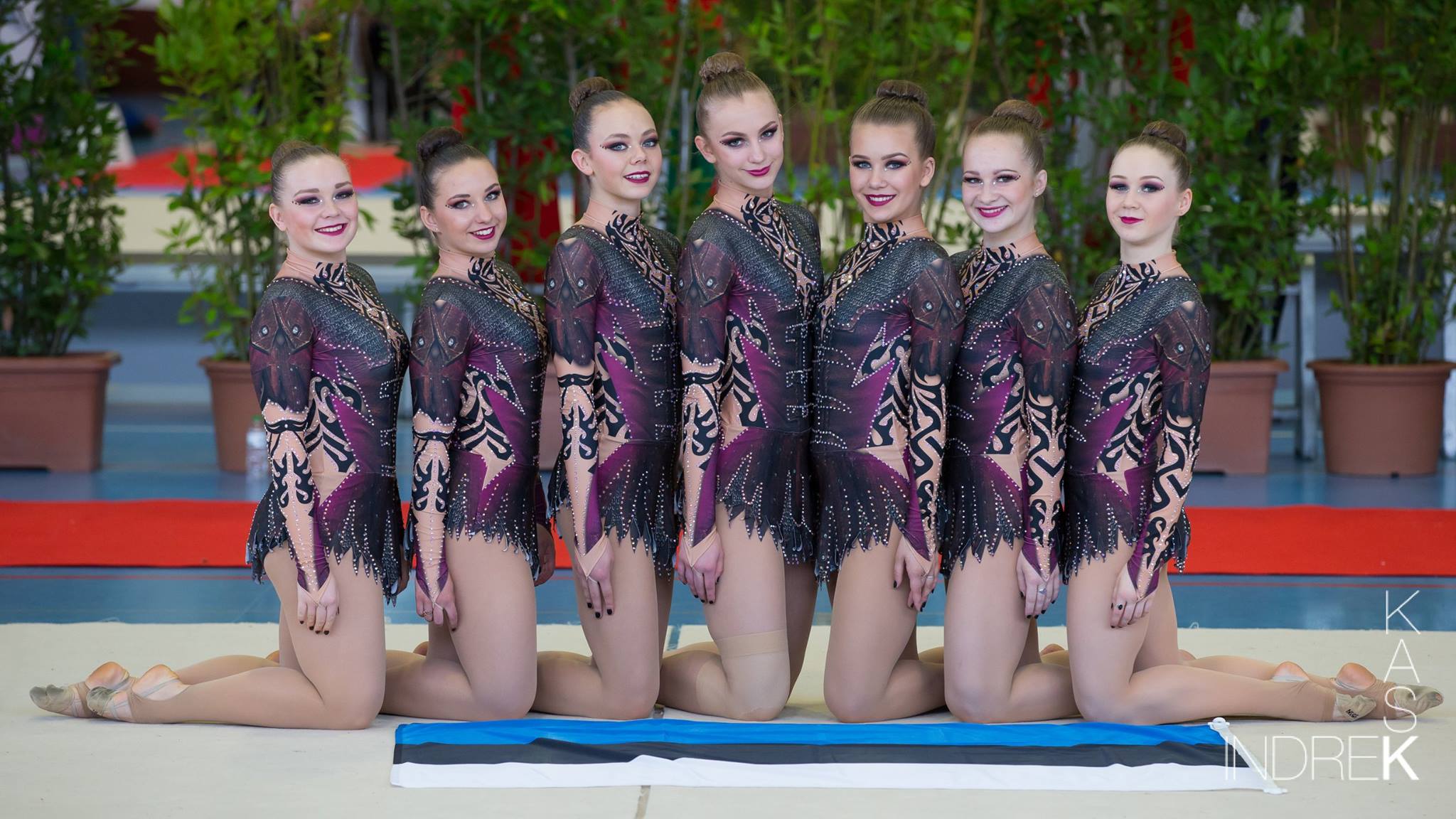 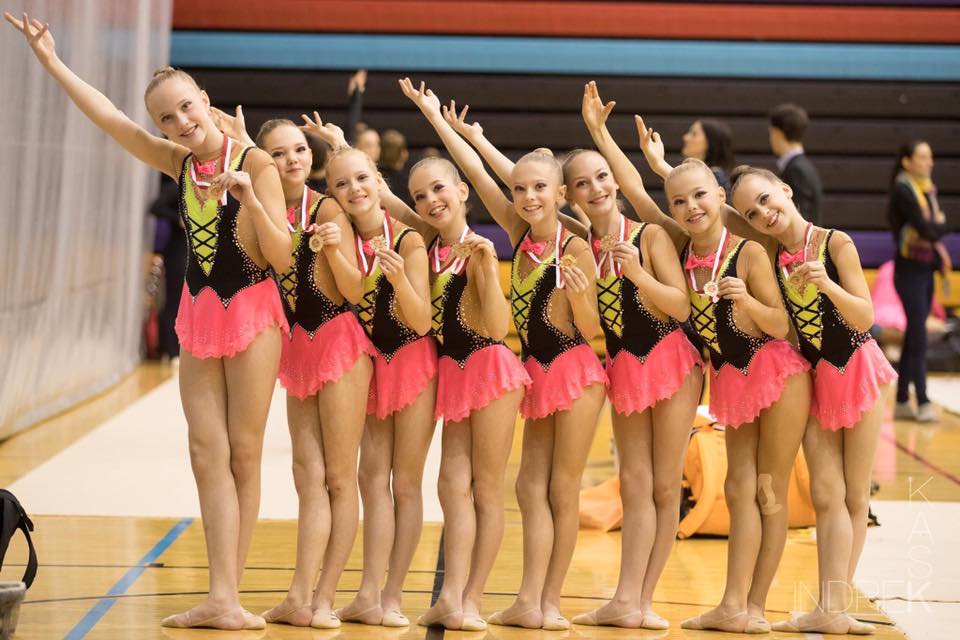 